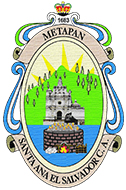 DEPARTAMENTO DE SANTA ANADEPARTAMENTO DE SANTA ANADEPARTAMENTO DE SANTA ANADEPARTAMENTO DE SANTA ANADEPARTAMENTO DE SANTA ANADEPARTAMENTO DE SANTA ANADEPARTAMENTO DE SANTA ANADEPARTAMENTO DE SANTA ANADEPARTAMENTO DE SANTA ANADEPARTAMENTO DE SANTA ANADEPARTAMENTO DE SANTA ANADEPARTAMENTO DE SANTA ANADEPARTAMENTO DE SANTA ANADEPARTAMENTO DE SANTA ANADEPARTAMENTO DE SANTA ANADEPARTAMENTO DE SANTA ANADEPARTAMENTO DE SANTA ANADEPARTAMENTO DE SANTA ANADEPARTAMENTO DE SANTA ANADEPARTAMENTO DE SANTA ANAALCALDIA MUNICIPAL DE METAPANALCALDIA MUNICIPAL DE METAPANALCALDIA MUNICIPAL DE METAPANALCALDIA MUNICIPAL DE METAPANALCALDIA MUNICIPAL DE METAPANALCALDIA MUNICIPAL DE METAPANALCALDIA MUNICIPAL DE METAPANALCALDIA MUNICIPAL DE METAPANALCALDIA MUNICIPAL DE METAPANALCALDIA MUNICIPAL DE METAPANALCALDIA MUNICIPAL DE METAPANALCALDIA MUNICIPAL DE METAPANALCALDIA MUNICIPAL DE METAPANALCALDIA MUNICIPAL DE METAPANALCALDIA MUNICIPAL DE METAPANALCALDIA MUNICIPAL DE METAPANALCALDIA MUNICIPAL DE METAPANALCALDIA MUNICIPAL DE METAPANALCALDIA MUNICIPAL DE METAPANALCALDIA MUNICIPAL DE METAPANESTADO DE RENDIMIENTO ECONÓMICOESTADO DE RENDIMIENTO ECONÓMICOESTADO DE RENDIMIENTO ECONÓMICOESTADO DE RENDIMIENTO ECONÓMICOESTADO DE RENDIMIENTO ECONÓMICOESTADO DE RENDIMIENTO ECONÓMICOESTADO DE RENDIMIENTO ECONÓMICOESTADO DE RENDIMIENTO ECONÓMICOESTADO DE RENDIMIENTO ECONÓMICOESTADO DE RENDIMIENTO ECONÓMICOESTADO DE RENDIMIENTO ECONÓMICOESTADO DE RENDIMIENTO ECONÓMICOESTADO DE RENDIMIENTO ECONÓMICOESTADO DE RENDIMIENTO ECONÓMICOESTADO DE RENDIMIENTO ECONÓMICOESTADO DE RENDIMIENTO ECONÓMICOESTADO DE RENDIMIENTO ECONÓMICOESTADO DE RENDIMIENTO ECONÓMICOESTADO DE RENDIMIENTO ECONÓMICOESTADO DE RENDIMIENTO ECONÓMICODel 01 de Enero Al 31 de Enero de 2019Del 01 de Enero Al 31 de Enero de 2019Del 01 de Enero Al 31 de Enero de 2019Del 01 de Enero Al 31 de Enero de 2019Del 01 de Enero Al 31 de Enero de 2019Del 01 de Enero Al 31 de Enero de 2019Del 01 de Enero Al 31 de Enero de 2019Del 01 de Enero Al 31 de Enero de 2019Del 01 de Enero Al 31 de Enero de 2019Del 01 de Enero Al 31 de Enero de 2019Del 01 de Enero Al 31 de Enero de 2019Del 01 de Enero Al 31 de Enero de 2019Del 01 de Enero Al 31 de Enero de 2019Del 01 de Enero Al 31 de Enero de 2019Del 01 de Enero Al 31 de Enero de 2019Del 01 de Enero Al 31 de Enero de 2019Del 01 de Enero Al 31 de Enero de 2019Del 01 de Enero Al 31 de Enero de 2019Del 01 de Enero Al 31 de Enero de 2019Del 01 de Enero Al 31 de Enero de 2019Del 01 de Enero Al 31 de Enero de 2019Del 01 de Enero Al 31 de Enero de 2019Del 01 de Enero Al 31 de Enero de 2019Del 01 de Enero Al 31 de Enero de 2019Del 01 de Enero Al 31 de Enero de 2019Del 01 de Enero Al 31 de Enero de 2019Del 01 de Enero Al 31 de Enero de 2019Del 01 de Enero Al 31 de Enero de 2019Del 01 de Enero Al 31 de Enero de 2019Del 01 de Enero Al 31 de Enero de 2019Del 01 de Enero Al 31 de Enero de 2019Del 01 de Enero Al 31 de Enero de 2019Del 01 de Enero Al 31 de Enero de 2019Del 01 de Enero Al 31 de Enero de 2019Del 01 de Enero Al 31 de Enero de 2019Del 01 de Enero Al 31 de Enero de 2019Del 01 de Enero Al 31 de Enero de 2019Del 01 de Enero Al 31 de Enero de 2019Del 01 de Enero Al 31 de Enero de 2019Del 01 de Enero Al 31 de Enero de 2019(En dólares de los Estados Unidos de Norteamérica)(En dólares de los Estados Unidos de Norteamérica)(En dólares de los Estados Unidos de Norteamérica)(En dólares de los Estados Unidos de Norteamérica)(En dólares de los Estados Unidos de Norteamérica)(En dólares de los Estados Unidos de Norteamérica)(En dólares de los Estados Unidos de Norteamérica)(En dólares de los Estados Unidos de Norteamérica)(En dólares de los Estados Unidos de Norteamérica)(En dólares de los Estados Unidos de Norteamérica)(En dólares de los Estados Unidos de Norteamérica)(En dólares de los Estados Unidos de Norteamérica)(En dólares de los Estados Unidos de Norteamérica)(En dólares de los Estados Unidos de Norteamérica)(En dólares de los Estados Unidos de Norteamérica)(En dólares de los Estados Unidos de Norteamérica)(En dólares de los Estados Unidos de Norteamérica)(En dólares de los Estados Unidos de Norteamérica)(En dólares de los Estados Unidos de Norteamérica)(En dólares de los Estados Unidos de Norteamérica)Institucional 
Nivel: 3 Subgrupo 
Institucional 
Nivel: 3 Subgrupo 
Institucional 
Nivel: 3 Subgrupo 
Institucional 
Nivel: 3 Subgrupo 
Institucional 
Nivel: 3 Subgrupo 
Institucional 
Nivel: 3 Subgrupo 
Institucional 
Nivel: 3 Subgrupo 
Institucional 
Nivel: 3 Subgrupo 
Institucional 
Nivel: 3 Subgrupo 
Institucional 
Nivel: 3 Subgrupo 
Institucional 
Nivel: 3 Subgrupo 
Institucional 
Nivel: 3 Subgrupo 
Institucional 
Nivel: 3 Subgrupo 
Institucional 
Nivel: 3 Subgrupo 
Institucional 
Nivel: 3 Subgrupo 
Institucional 
Nivel: 3 Subgrupo 
Institucional 
Nivel: 3 Subgrupo 
Institucional 
Nivel: 3 Subgrupo 
Institucional 
Nivel: 3 Subgrupo 
Institucional 
Nivel: 3 Subgrupo 
Institucional 
Nivel: 3 Subgrupo 
Institucional 
Nivel: 3 Subgrupo 
Institucional 
Nivel: 3 Subgrupo 
Institucional 
Nivel: 3 Subgrupo 
Institucional 
Nivel: 3 Subgrupo 
Institucional 
Nivel: 3 Subgrupo 
Institucional 
Nivel: 3 Subgrupo 
Institucional 
Nivel: 3 Subgrupo 
Institucional 
Nivel: 3 Subgrupo 
Institucional 
Nivel: 3 Subgrupo 
Institucional 
Nivel: 3 Subgrupo 
Institucional 
Nivel: 3 Subgrupo 
Institucional 
Nivel: 3 Subgrupo 
Institucional 
Nivel: 3 Subgrupo 
Institucional 
Nivel: 3 Subgrupo 
Institucional 
Nivel: 3 Subgrupo 
Institucional 
Nivel: 3 Subgrupo 
Institucional 
Nivel: 3 Subgrupo 
Institucional 
Nivel: 3 Subgrupo 
Institucional 
Nivel: 3 Subgrupo 
Institucional 
Nivel: 3 Subgrupo 
Institucional 
Nivel: 3 Subgrupo 
Institucional 
Nivel: 3 Subgrupo 
Institucional 
Nivel: 3 Subgrupo 
Institucional 
Nivel: 3 Subgrupo 
Institucional 
Nivel: 3 Subgrupo 
Institucional 
Nivel: 3 Subgrupo 
Institucional 
Nivel: 3 Subgrupo 
Institucional 
Nivel: 3 Subgrupo 
Institucional 
Nivel: 3 Subgrupo 
Institucional 
Nivel: 3 Subgrupo 
  GASTO DE GESTION  GASTO DE GESTION  GASTO DE GESTION  GASTO DE GESTION  GASTO DE GESTION  GASTO DE GESTION  GASTO DE GESTION  GASTO DE GESTION  GASTO DE GESTIONCORRIENTEANTERIORANTERIORINGRESO DE GESTIONINGRESO DE GESTIONINGRESO DE GESTIONINGRESO DE GESTIONINGRESO DE GESTIONCORRIENTECORRIENTECORRIENTEANTERIORANTERIORGASTOS DE GESTIONGASTOS DE GESTIONGASTOS DE GESTIONGASTOS DE GESTIONGASTOS DE GESTIONGASTOS DE GESTIONGASTOS DE GESTIONGASTOS DE GESTIONGASTOS DE GESTION1,241,440.151,241,440.151,258,013.711,258,013.711,258,013.711,258,013.71INGRESOS DE GESTIONINGRESOS DE GESTIONINGRESOS DE GESTIONINGRESOS DE GESTIONINGRESOS DE GESTION752,812.95752,812.95752,812.95752,812.95715,213.68715,213.68715,213.68715,213.68715,213.68715,213.68GASTOS DE INVERSIONESGASTOS DE INVERSIONESGASTOS DE INVERSIONESGASTOS DE INVERSIONESGASTOS DE INVERSIONESGASTOS DE INVERSIONESGASTOS DE INVERSIONESGASTOS DE INVERSIONESGASTOS DE INVERSIONES41,930.6741,930.67127,918.77127,918.77127,918.77127,918.77INGRESOS TRIBUTARIOSINGRESOS TRIBUTARIOSINGRESOS TRIBUTARIOSINGRESOS TRIBUTARIOSINGRESOS TRIBUTARIOS3,339.793,339.793,339.793,339.792,789.112,789.112,789.112,789.112,789.112,789.11GASTOS EN PERSONALGASTOS EN PERSONALGASTOS EN PERSONALGASTOS EN PERSONALGASTOS EN PERSONALGASTOS EN PERSONALGASTOS EN PERSONALGASTOS EN PERSONALGASTOS EN PERSONAL294,095.58294,095.58277,894.32277,894.32277,894.32277,894.32INGRESOS FINANCIEROS Y OTROSINGRESOS FINANCIEROS Y OTROSINGRESOS FINANCIEROS Y OTROSINGRESOS FINANCIEROS Y OTROSINGRESOS FINANCIEROS Y OTROS735.00735.00735.00735.001,545.001,545.001,545.001,545.001,545.001,545.00GASTOS EN BIENES DE CONSUMO Y SERVICIOSGASTOS EN BIENES DE CONSUMO Y SERVICIOSGASTOS EN BIENES DE CONSUMO Y SERVICIOSGASTOS EN BIENES DE CONSUMO Y SERVICIOSGASTOS EN BIENES DE CONSUMO Y SERVICIOSGASTOS EN BIENES DE CONSUMO Y SERVICIOSGASTOS EN BIENES DE CONSUMO Y SERVICIOSGASTOS EN BIENES DE CONSUMO Y SERVICIOSGASTOS EN BIENES DE CONSUMO Y SERVICIOS219,702.00219,702.00197,491.79197,491.79197,491.79197,491.79INGRESOS POR TRANSFERENCIAS CORRIENTES RECIBIDASINGRESOS POR TRANSFERENCIAS CORRIENTES RECIBIDASINGRESOS POR TRANSFERENCIAS CORRIENTES RECIBIDASINGRESOS POR TRANSFERENCIAS CORRIENTES RECIBIDASINGRESOS POR TRANSFERENCIAS CORRIENTES RECIBIDAS596,761.64596,761.64596,761.64596,761.64584,167.07584,167.07584,167.07584,167.07584,167.07584,167.07INGRESOS POR TRANSFERENCIAS CORRIENTES RECIBIDASINGRESOS POR TRANSFERENCIAS CORRIENTES RECIBIDASINGRESOS POR TRANSFERENCIAS CORRIENTES RECIBIDASINGRESOS POR TRANSFERENCIAS CORRIENTES RECIBIDASINGRESOS POR TRANSFERENCIAS CORRIENTES RECIBIDASGASTOS EN BIENES CAPITALIZABLESGASTOS EN BIENES CAPITALIZABLESGASTOS EN BIENES CAPITALIZABLESGASTOS EN BIENES CAPITALIZABLESGASTOS EN BIENES CAPITALIZABLESGASTOS EN BIENES CAPITALIZABLESGASTOS EN BIENES CAPITALIZABLESGASTOS EN BIENES CAPITALIZABLESGASTOS EN BIENES CAPITALIZABLES8,594.898,594.89195.64195.64195.64195.64INGRESOS POR VENTAS DE BIENES Y SERVICIOSINGRESOS POR VENTAS DE BIENES Y SERVICIOSINGRESOS POR VENTAS DE BIENES Y SERVICIOSINGRESOS POR VENTAS DE BIENES Y SERVICIOSINGRESOS POR VENTAS DE BIENES Y SERVICIOS148,790.18148,790.18148,790.18148,790.18123,150.96123,150.96123,150.96123,150.96123,150.96123,150.96INGRESOS POR VENTAS DE BIENES Y SERVICIOSINGRESOS POR VENTAS DE BIENES Y SERVICIOSINGRESOS POR VENTAS DE BIENES Y SERVICIOSINGRESOS POR VENTAS DE BIENES Y SERVICIOSINGRESOS POR VENTAS DE BIENES Y SERVICIOSGASTOS FINANCIEROS Y OTROSGASTOS FINANCIEROS Y OTROSGASTOS FINANCIEROS Y OTROSGASTOS FINANCIEROS Y OTROSGASTOS FINANCIEROS Y OTROSGASTOS FINANCIEROS Y OTROSGASTOS FINANCIEROS Y OTROSGASTOS FINANCIEROS Y OTROSGASTOS FINANCIEROS Y OTROS22,233.5422,233.5411,702.8411,702.8411,702.8411,702.84INGRESOS POR ACTUALIZACIONES Y AJUSTESINGRESOS POR ACTUALIZACIONES Y AJUSTESINGRESOS POR ACTUALIZACIONES Y AJUSTESINGRESOS POR ACTUALIZACIONES Y AJUSTESINGRESOS POR ACTUALIZACIONES Y AJUSTES3,186.343,186.343,186.343,186.343,561.543,561.543,561.543,561.543,561.543,561.54GASTOS EN TRANSFERENCIAS OTORGADASGASTOS EN TRANSFERENCIAS OTORGADASGASTOS EN TRANSFERENCIAS OTORGADASGASTOS EN TRANSFERENCIAS OTORGADASGASTOS EN TRANSFERENCIAS OTORGADASGASTOS EN TRANSFERENCIAS OTORGADASGASTOS EN TRANSFERENCIAS OTORGADASGASTOS EN TRANSFERENCIAS OTORGADASGASTOS EN TRANSFERENCIAS OTORGADAS654,883.47654,883.47642,810.35642,810.35642,810.35642,810.35  SUBTOTAL  SUBTOTAL  SUBTOTAL  SUBTOTAL  SUBTOTAL1,241,440.151,241,440.151,258,013.711,258,013.711,258,013.711,258,013.71SUBTOTALSUBTOTAL752,812.95752,812.95752,812.95752,812.95715,213.68715,213.68715,213.68715,213.68715,213.68715,213.68  RESULTADO DEL EJERCICIO (SUPERAVIT)  RESULTADO DEL EJERCICIO (SUPERAVIT)  RESULTADO DEL EJERCICIO (SUPERAVIT)  RESULTADO DEL EJERCICIO (SUPERAVIT)  RESULTADO DEL EJERCICIO (SUPERAVIT)  RESULTADO DEL EJERCICIO (SUPERAVIT)  RESULTADO DEL EJERCICIO (SUPERAVIT)  RESULTADO DEL EJERCICIO (SUPERAVIT)  RESULTADO DEL EJERCICIO (SUPERAVIT)  RESULTADO DEL EJERCICIO (SUPERAVIT)0.000.000.000.000.000.00RESULTADO DEL EJERCICIO (DEFICIT)RESULTADO DEL EJERCICIO (DEFICIT)RESULTADO DEL EJERCICIO (DEFICIT)RESULTADO DEL EJERCICIO (DEFICIT)RESULTADO DEL EJERCICIO (DEFICIT)RESULTADO DEL EJERCICIO (DEFICIT)488,627.20488,627.20488,627.20488,627.20542,800.03542,800.03542,800.03542,800.03542,800.03542,800.03  TOTAL DE GASTOS DE GESTION  TOTAL DE GASTOS DE GESTION  TOTAL DE GASTOS DE GESTION  TOTAL DE GASTOS DE GESTION  TOTAL DE GASTOS DE GESTION  TOTAL DE GASTOS DE GESTION  TOTAL DE GASTOS DE GESTION  TOTAL DE GASTOS DE GESTION  TOTAL DE GASTOS DE GESTION  TOTAL DE GASTOS DE GESTION1,241,440.151,241,440.151,258,013.711,258,013.711,258,013.711,258,013.71TOTAL DE INGRESOS DE GESTIONTOTAL DE INGRESOS DE GESTIONTOTAL DE INGRESOS DE GESTIONTOTAL DE INGRESOS DE GESTIONTOTAL DE INGRESOS DE GESTIONTOTAL DE INGRESOS DE GESTION1,241,440.151,241,440.151,241,440.151,241,440.151,258,013.711,258,013.711,258,013.711,258,013.711,258,013.711,258,013.71SELLO Y FIRMA DE JEFE DE UNIDAD FINANCIERASELLO Y FIRMA DE JEFE DE UNIDAD FINANCIERASELLO Y FIRMA DE JEFE DE UNIDAD FINANCIERASELLO Y FIRMA DE JEFE DE UNIDAD FINANCIERASELLO Y FIRMA DE JEFE DE UNIDAD FINANCIERASELLO Y FIRMA DE JEFE DE UNIDAD FINANCIERASELLO Y FIRMA DE JEFE DE UNIDAD FINANCIERASELLO Y FIRMA DE JEFE DE UNIDAD FINANCIERASELLO Y FIRMA DEL CONTADORSELLO Y FIRMA DEL CONTADORSELLO Y FIRMA DEL CONTADORSELLO Y FIRMA DEL CONTADORSELLO Y FIRMA DEL CONTADORSELLO Y FIRMA DEL CONTADORSELLO Y FIRMA DEL CONTADORSELLO Y FIRMA DEL CONTADORSELLO Y FIRMA DEL CONTADOR09 - abril - 201909 - abril - 201909 - abril - 201909 - abril - 201909 - abril - 201909 - abril - 2019Página 1Página 1Página 1Página 1Página 1Página 1Página 1 de 1 de 1 de 1 de 1